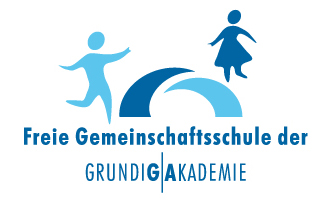 Einladung zur Mitgliederversammlung des
Vereins der Freunde und Förderer der Freien Gemeinschaftsschule der Grundig Akademie e.V.Wir möchten Sie recht herzlich zu unserer diesjährigen Mitgliederversammlung 
am Mittwoch, den 08.11.2023 um 17:00 Uhr in der Gemeinschaftsschule der Grundig Akademie einladen.Tagesordnungspunkte der Mitgliederversammlung:Eröffnung und Rechenschaftsbericht des Vorstandes über das Geschäftsjahr 2022 Bericht der Rechnungsprüfer zum Kassenbericht Entlastung des Vorstandes und der RechnungsprüferVorstellen der neuen Satzung durch den VorstandDiskussion und Beschluss der neuen SatzungGenehmigung des HaushaltsplanesSchlusswort der VorsitzendenIm Anhang befindet sich die geänderte Satzung zur Voransicht.Mit freundlichen GrüßenDer Vorstand des FördervereinsMandy DominVorstandsvorsitzende